ECE 329 Digital Circuit Design II + Lab.Fall 2018/2019LAB # 10										10.12.2018Objective:To learn about Complementary Metal Oxide Semiconductor (CMOS) Logic.  Understanding the CMOS LogicDesigning fundamental logic gates on Orcad.Design the following task on ORCAD by CMOS Logic.Tasks: Design an inverter by using one n-channel and one p-channel CMOS and simulate.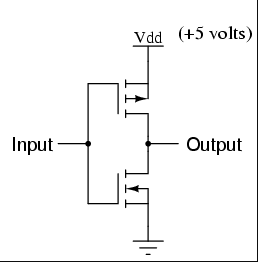 Design a NAND gate and simulate.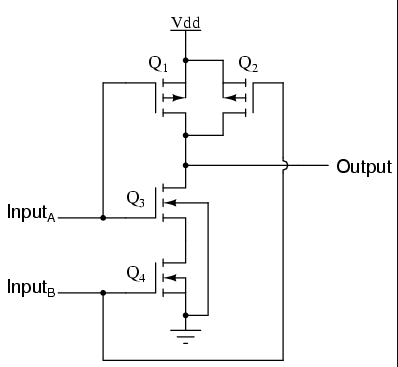 Design a NOR gate and simulate.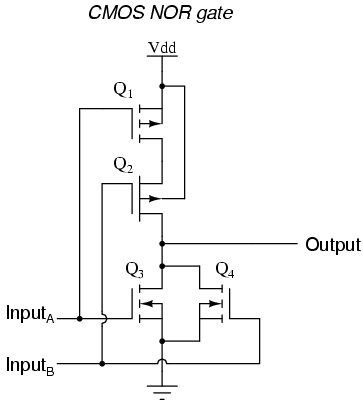 Extend your NAND gate to AND gate and simulate.Extend your NOR gate to OR gate and simulateCMOS LG designs are taken from https://www.allaboutcircuits.com/textbook/digital/chpt-3/cmos-gate-circuitry/